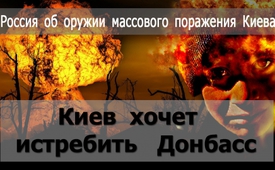 Россия об оружии массового поражения Киева: Киев хочет истребить Донбасс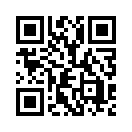 Несмотря на достигнутое 23-го декабря 2016 года соглашение Минск 2 по прекращению огня, последние три недели снова вспыхнули столкновения между войсками киевского режима путчистов и и ополчением Республики Донбасс. Между тем, атаки на Донбасс даже заметно усилилисьНесмотря на достигнутое 23-го декабря 2016 года соглашение Минск 2 по прекращению огня, последние три недели снова вспыхнули столкновения между войсками киевского режима путчистов и и ополчением Республики Донбасс. Между тем, атаки на Донбасс даже заметно усилились.  

Две недели назад представитель МИДа России Мария Захарова охарактеризовала обстрел Донецка украинскими военными как «варварский акт». Но теперь армия правительства путчистов прибегает даже к применению оружия массового уничтожения против гражданского населения Донбасса, как опубликовано в докладе российского следственного комитета. Военные Украины «применили ракеты в вооруженном конфликте против гражданского населения Юго-Востока Украины, которые включены в категорию оружия массового уничтожения», так гласит служебное сообщение Следственного Комитета, сделанное в понедельник, 13.2.2017. Это является массивным нарушением международного военного права. 

СК Российской Федерации при этом установил, что речь идёт о ракетах Точка-У. Их боевые части при взрыве разбрасывают до 14.500 фрагментов. Зона поражения может достигать трёх гектаров. Специальный тип Точки-У может содержать даже до 15.800 осколочных фрагментов, которые в состоянии причинить разрушение и легко бронированной технике на площади от 3,5 до 7 гектаров. И такое оружие применяется против беззащитного гражданского населения на востоке Украины.

Независимый военный корреспондент Сергей Белоус, который с 2014 года находится на Донбассе, раскрывает, что украинская армия практикует терроризм, как форму войны, против гражданского населения на востоке страны. Белоус отмечает, что Киев умышлено продвигает эскалацию. Под прикрытием безусловного согласия Западных правительств и СМИ, нарушаются все стандарты военного и гражданского права - как это выразил российский Следственный Комитет.

Военный корреспондент Сергей Белоус говорит дословно: „Оружие, как Точка-У, разработано для причинения большого ущерба с массой жертв на открытом пространстве. Они нацелены на то, чтобы поразить как можно больше людей в зоне цели. Международные договорённости запрещают применение оружия, которое не оставляет шансов выживания конфликтующим партиям и гражданскому населению. Произвольное применение такого оружия обуславливает сознательное пренебрежение гибелью гражданского населения и разрушением гражданских объектов“. Украинская армия нарушает Минские договорённости и Женевскую конвенцию, которая гласит, что жизнь гражданского населения должна быть защищена и в военное время. Российский СК пришел к выводу, что злоупотребление таким оружием массового уничтожения доказывает, что власти Киева преследуют цель уничтожения населения и инфраструктуры Юго-Востока страны. Обоснование этому, согласно военному корреспонденту Сергею Белоусу, однозначно. Он дословно говорит: „Более 50% населения Донбасса так разочарованы, что отворачиваются от Киева к России. Немало желает присоединения к своей исторической Родине.“ 

В этой взаимосвязи, кажется, нельзя не упомянуть и не выразить своё опасение по поводу того, что в субботу, 11 февраля 2017 года дополнительное военное снаряжение прибыло в немецкий портовый город Бремерхафен. В этот раз это были не сотни танков, а боевые вертолёты против так называемой «Российской агрессии». На основании невиданного накопления вооружения США и НАТО на границе с Россией, невольно поднимается вопрос: может быть не только про-российский Донбасс должен быть уничтожен, но заодно и вся Российская Федерация?. На эту тему посмотрите и нашу передачу от ?????? «Донбасс: потенциальная искра для войны против России» (скоро появится на русском языке)от Horst MИсточники:https://deutsch.rt.com/europa/46463-ukraine-setzt-massenvernichtungswaffen-gegen-zivilbevolkerung/
https://deutsch.rt.com/kurzclips/46433-weiteres-us-kriegsgeraet-hubschrauber-bremerhaven/Может быть вас тоже интересует:#Ukraine-ru - www.kla.tv/Ukraine-ruKla.TV – Другие новости ... свободные – независимые – без цензуры ...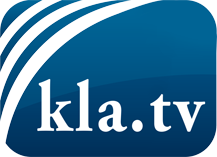 О чем СМИ не должны молчать ...Мало слышанное от народа, для народа...регулярные новости на www.kla.tv/ruОставайтесь с нами!Бесплатную рассылку новостей по электронной почте
Вы можете получить по ссылке www.kla.tv/abo-ruИнструкция по безопасности:Несогласные голоса, к сожалению, все снова подвергаются цензуре и подавлению. До тех пор, пока мы не будем сообщать в соответствии с интересами и идеологией системной прессы, мы всегда должны ожидать, что будут искать предлоги, чтобы заблокировать или навредить Kla.TV.Поэтому объединитесь сегодня в сеть независимо от интернета!
Нажмите здесь: www.kla.tv/vernetzung&lang=ruЛицензия:    Creative Commons License с указанием названия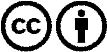 Распространение и переработка желательно с указанием названия! При этом материал не может быть представлен вне контекста. Учреждения, финансируемые за счет государственных средств, не могут пользоваться ими без консультации. Нарушения могут преследоваться по закону.